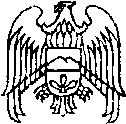 КАБАРДИНО-БАЛКАРСКАЯ РЕСПУБЛИКА МУНИЦИПАЛЬНОЕ УЧРЕЖДЕНИЕ «АДМИНИСТРАЦИЯ СЕЛЬСКОГО ПОСЕЛЕНИЯ ЖЕМТАЛА ЧЕРЕКСКОГО МУНИЦИПАЛЬНОГО РАЙОНА»        361804, Черекский район, с.п.Жемтала, ул.Ленина, №93, телефон: 73-3-60, факс: 73-3-87,  e-mail: hasansh-a@mail.ru « 01» августа 2018 г.ПОСТАНОВЛЕНИЕ №64Об утверждении допустимого времениустранения аварийных нарушений в системетеплоснабжения жилых домов в сельском поселении Жемтала          В соответствии с Федеральным законом от 27 июля 2010 года №190-ФЗ «О теплоснабжении» и руководствуясь приказом Министерства энергетики Российской Федерации от 12 марта 2013 №103 «Об утверждении Правил оценки готовности к отопительному периоду», местная администрация сельского поселения Жемтала  постановляет:                                                                             1. Утвердить расчет допустимого времени устранения аварийных нарушений в системе теплоснабжения жилых домов в сельском поселении Жемтала.(Приложение №1).2. Настоящее постановление разместить на официальном сайте сельского поселения Жемтала.3. Контроль за исполнением настоящего постановления возложить на специалиста администрации с.п.Жемтала   Казиева А.А.Глава местной администрациисельского поселения Жемтала                                             Х.М.ДокшукинПриложение №1к постановлению   администрации сельского поселения Жемталаот "01"августа 2018 г. №64Расчет допустимого времениустранения аварийных нарушений в системе теплоснабжения жилых домов в сельском поселении ЖемталаЗамораживание трубопроводов в подвалах, лестничных клетках и на чердаках зданий может произойти в случае прекращения подачи тепла при снижении температуры воздуха внутри жилых помещений до 8 °С. Примерный темп падения температуры в отапливаемых помещениях (°С/ч) при полном отключении подачи тепла приведен в таблице 1.Таблица №1Коэффициент аккумуляции характеризует величину тепловой аккумуляции зданий и зависит от толщины стен, коэффициента теплопередачи и коэффициента остекления. Коэффициенты аккумуляции тепла для жилых и промышленных зданий приведены в таблице 2.На основании приведенных данных можно оценить время, имеющееся для ликвидации аварии или принятия мер по предотвращению лавинообразного развития аварий, т.е. замерзания теплоносителя в системах отопления зданий, в которые прекращена подача тепла. К примеру, в отключенном в результате аварии квартале имеются здания, у которых коэффициент аккумуляции для углового помещения верхнего этажа равен 40. Если авария произошла при температуре наружного воздуха -20 °С, то по таблице 1 определяется темп падения температуры, равный 1,1 °С в час. Время снижения температуры в квартире с 18 до 8 °С, при которой в подвалах и на лестничных клетках может произойти замерзание теплоносителя и труб, определится как (18 - 8) / 1,1 и составит 9 ч. Если в результате аварии отключено несколько зданий, то определение времени, имеющегося в распоряжении на ликвидацию аварии или принятие мер по предотвращению развития аварии, производится по зданию, имеющему наименьший коэффициент аккумуляции.Коэффициент аккумуляцииТемп падения температуры, °С/ч при температуре наружного воздуха, °СТемп падения температуры, °С/ч при температуре наружного воздуха, °СТемп падения температуры, °С/ч при температуре наружного воздуха, °СТемп падения температуры, °С/ч при температуре наружного воздуха, °СКоэффициент аккумуляции+/- 0-10-20-30200,81,41,82,4400,50,81,11,5600,40,60,81,0Характеристика зданийПомещенияКоэффициент аккумуляции1. Крупнопанельный  дом серии 1-605А с 3-слойными наружными       стенами, утепленными минераловатными плитами с железобетонными фактурными слоями: толщины , из них толщина утеплителя .Угловые:верхнего этажасреднего и   первого этажасредние4246772. Крупнопанельный  жилой дом серии К7-3  (конструкции инженера Лагутенко) с  наружными стенами толщиной , утепленными минераловатными плитами с железобетонными фактурными слоямиУгловые:верхнего этажасреднего и  первого этажасредние3240513. Дом из объемных элементов с наружными ограждениями  из железобетонных вибропрокатных элементов, утепленных минераловатными плитами. Толщина наружной стены ,  толщина утеплителя  в зоне стыкования  с  ребрами ,  между ребрами  .  Общая  толщина железобетонных элементов между ребрами 30 -  Угловые верхнего этажа404. Кирпичные  жилые здания  с толщиной стен в 2,5 кирпича и коэффициентом остекления 0,18-0,25УгловыеСредние65-60100-655. Промышленные здания  с  незначительными внутренними тепловыделениями (стены в 2 кирпича коэффициент  остекления 0,15 - 0,3)25-14